                                             У К Р А Ї Н А                             ПРОЕКТМИКОЛАЇВСЬКА ОБЛАСТЬМИКОЛАЇВСЬКИЙ РАЙОННОВООДЕСЬКА МІСЬКА РАДАВИКОНАВЧИЙ КОМІТЕТР І Ш Е Н Н Я__лютого 2021				      № ___			       м. Нова Одеса Про  затвердження Плану культурно-спортивних заходів на 2021 рік      	Відповідно до ст. 27, 32 Закону України «Про місцеве самоврядування в Україні», на виконання міських Програм розвитку фізичної культури і спорту в м. Нова Одеса на період 2016-2021 роки, розвитку культури в місті Нова Одеса на 2016-2021 роки та «Молода громада міста Нова Одеса на 2016-2021 роки»  з метою належної організації дозвілля жителів міста, збереження духовно патріотичних цінностей, створення умов для розвитку культури, фізичної культури та спорту, виховання молоді, розвитку їх здібностей, виконавчий комітет міської ради    ВИРІШИВ: Затвердити План культурно-спортивних заходів на 2021 рік (далі- Заходи), що додаються.Доручити централізованій бухгалтерії відділу культури, молоді та спорту Новоодеської міської ради (Дудева) забезпечити фінансування культурно – спортивних заходів згідно затверджених видатків міського бюджету на 2021 рік. Контроль за виконанням цього рішення покласти на заступника міського голови  Злу С.Л.Міський голова                                                               Олександр Поляков                                                                      ЗАТВЕРДЖЕНО                                                                                  рішення виконавчого комітету                                                                                  Новоодеської міської ради                                                                                   від __.02.2021 року №  ___Заходи культуривнесені в єдиний міський культурно-спортивнийкалендар на 2021 рікСпортивні заходивнесені в єдиний міський  культурно - спортивнийкалендар на 2021 рікНачальник відділу культури, молоді та спорту Новоодеської міської ради                                                                                                                                           Олена ТИЩЕНКО№ з/пНазва культурного заходуМісяцьВиконавець1Вітання ветеранів Другої світової війни учасників бойових дій, почесних громадян міста з ювілейними датами.лютий-груденьРайонна рада ветеранів (за узгодженням), УПСЗН (за узгодженням), відділ культури, молоді та спорту міської ради.2Святкові заходи присвячені  32-й річниці виведення військ з Афганістану, вшанування сімей загиблих воїнів - інтернаціоналістів.ЛютийВідділ культури, молоді  та спорту міської ради, районна спілка воїнів-інтернаціоналістів (за узгодженням) 4Святкові заходи  присвячені 8  Березня  в  м. Нова Одеса БерезеньРБК, клубні заклади громади, міська жіноча громадська організація «Надія» (за узгодженням).5Святкові заходи присвячені 77-й річниці визволення міста Нова Одеса від німецько – фашистських загарбниківБерезеньВідділ культури, молоді  та спорту міської ради, РБК (за узгодженням),  рада ветеранів (за узгодженням), УСЗН (за узгодженням)6Відбірковий тур розмовного жанру «Веселі витребеньки»БерезеньВідділ культури, молоді  та спорту міської ради, РБК (за узгодженням), заклади культури громади7Фольклорно – обрядове дійство «Наша Масляна весела і смачна»Березень Відділ культури, молоді та спорту міської ради, РБК (за узгодженням),8Відбірковий тур обласного конкурсу «Art-mix» ЗККТ Новоодеської ТГБерезеньВідділ культури, молоді та спорту міської ради, РБК (за узгодженням), заклади культури громади9Участь в обласному конкурсі «Материнська пісня»БерезеньВідділ культури, молоді  та спорту міської ради, РБК (за узгодженням), заклади культури громади10Семінар керівників вокальних колективівБерезеньВідділ культури, молоді та спорту міської ради, РБК (за узгодженням), заклади культури громади11Участь в обласному конкурсі «Веселі витребеньки»БерезеньВідділ культури, молоді  та спорту міської ради, РБК (за узгодженням), заклади культури громади12Святкові заходи присвячені Дню комунальника УкраїниБерезеньВідділ культури, молоді та спорту міської ради, РБК (за узгодженням),13Участь в заходах присвячених відзначенню 35-х роковин аварії на Чорнобильській АЕС та Міжнародному дню пам'яті жертв радіаційних аварій і катастрофКвітеньВідділ культури, молоді  та спорту міської ради, районна ГО «Союз-Чорнобиль» (за узгодженням)14Участь в обласному огляді «Співограй» народної вок. гр. «Південні зорі» КвітеньВідділ культури, молоді та спорту міської ради, Артемівський СБК 15Участь в обласному семінарі для керівників та режисерів народних та аматорських театрівКвітеньВідділ культури, молоді  та спорту міської ради, РБК (за узгодженням), заклади культури громади16Участь в обласному конкурсі «CORDA»ВІА Новоодеського БККвітеньВідділ культури, молоді  та спорту міської ради, РБК (за узгодженням)17Свято танцю «З танцем по життю» колективів  Новоодеської ТГКвітеньВідділ культури, молоді  та спорту міської ради, РБК (за узгодженням), заклади культури громади18Майстер-клас для керівників вокальних студійКвітеньВідділ культури, молоді  та спорту міської ради, РБК (за узгодженням), заклади культури громади19Святкові заходи до Дня села ОзернеКвітеньВідділ культури, молоді  та спорту міської ради, Артемівський СБК 20Фестиваль інтелектуальних ігор на кубок міського головиКвітень,жовтеньГромадська організація «ВІКНА», відділ культури, молоді та спорту міської ради21Заходи до Дня матері та Дня сім’їТравеньВідділ культури, молоді  та спорту міської ради, РБК (за узгодженням), заклади культури громади міська жіноча громадська організація «Надія» (за узгодженням).22Урочисті проводи призовників до Лав Збройних сил УкраїниТравеньВідділ культури, молоді  та спорту міської ради, РБК (за узгодженням), заклади культури громади23Святкові заходи присвячені 76-й річниці Перемоги у Другій Світовій війні на території громади ТравеньВідділ культури, молоді  та спорту міської ради, РБК (за узгодженням), заклади культури громади, рада ветеранів (за узгодженням), УСЗН (за узгодженням)24Святкові заходи до Дня села НовосафронівкаТравеньВідділ культури, молоді  та спорту міської ради, Новосафронівський СК25Участь у всеукраїнському різножанровому конкурсі «Миколаївські зорі»ТравеньВідділ культури, молоді та спорту міської ради, РБК (за узгодженням), заклади культури громади26Участь в обласному огляді аматорських театрів «Миколаївська Мельпомена»ТравеньВідділ культури, молоді  та спорту міської ради, РБК (за узгодженням), заклади культури громади27Участь в обласному семінарі керівників інструментального жанруТравеньВідділ культури, молоді  та спорту міської ради, РБК (за узгодженням), заклади культури громади28Участь в обласному семінарі для майстрів ДУМ та художників-аматорівТравеньВідділ культури, молоді  та спорту міської ради, РБК (за узгодженням), заклади культури громади29Святкові заходи до Дня села ТроїцькеЧервеньВідділ культури, молоді  та спорту міської ради, троїцький  СБК30Міська концертно – розважальна програма до Міжнародного Дня захисту дітейЧервеньВідділ культури, молоді та спорту міської ради, РБК (за узгодженням), заклади культури громади ,ДНЗ міста.31Участь у заходах  присвячених Дню Конституції України ЧервеньВідділ культури, молоді  та спорту міської ради, РБК (за узгодженням), заклади культури громади32Святкові  заходи   присвячені   Дню  молоді в місті Нова Одеса    ЧервеньВідділ культури, молоді  та спорту міської ради, РБК (за узгодженням), заклади культури громади33Участь в обласному заключному етапі «Art-mix»ЧервеньВідділ культури, молоді  та спорту міської ради, РБК (за узгодженням), заклади культури громади34Участь у Всеукраїнському фестивалі «Пісенний драйв»ЧервеньВідділ культури, молоді  та спорту міської ради, РБК (за узгодженням), заклади культури громади35Участь у Всеукраїнському фестивалі «Від Гіпаніса до Борисфена»ЧервеньВідділ культури, молоді  та спорту міської ради, РБК (за узгодженням)36Віртуальні виставки презентацій елементів НКСЧервеньВідділ культури, молоді та спорту міської ради, РБК (за узгодженням)37Фольклорно – обрядове дійство «На Івана, на Купала, в ніч чарівна зірка впала»ЛипеньВідділ культури, молоді  та спорту міської ради, РБК (за узгодженням), заклади культури громади38Святкові заходи до Дня села ЗарічнеЛипеньВідділ культури, молоді  та спорту міської ради, Зарічненський СК39Святкові заходи присвячені Дню Державного Прапора України та Дню незалежності в СерпеньВідділ культури, молоді  та спорту міської ради, РБК (за узгодженням), заклади культури громади40Дитячий конкурс «Міні Міс Нова Одеса 2021»ВересеньВідділ культури, молоді  та спорту міської ради, РБК (за узгодженням)41Фольклорно-етнографічна експедиція по населеним пунктам громадиВересеньВідділ культури, молоді  та спорту міської ради, РБК (за узгодженням), заклади культури громади 42Заходи до міжнародного дня людей похилого віку та дня партизанської славиВересеньРада ветеранів (за узгодженням), Відділ культури, молоді  та спорту міської ради.43Святкові заходи до Дня захисника України та Дня українського козацтваЖовтеньВідділ культури, молоді,  та спорту міської ради, РБК (за узгодженням), заклади культури громади44Святкові заходи до Дня села КриворіжжяЖовтеньВідділ культури, молоді  та спорту міської ради, РБК (за узгодженням)45Заходи присвячені 77-й річниці визволення України від нацистських  загарбниківЖовтеньРада ветеранів (за узгодженням), відділ культури, молоді  та спорту міської ради, РБК (за узгодженням)46Участь в обласному огляді «Пісні наших батьків»ЖовтеньВідділ культури, молоді  та спорту міської ради, РБК (за узгодженням), заклади культури громади47Фольклорне свято українських страв «Федорівська шкварочка»ЖовтеньВідділ культури, молоді  та спорту міської ради, РБК (за узгодженням), заклади культури громади48Участь в обласному святі «На Покрову»ЖовтеньВідділ культури, молоді  та спорту міської ради, РБК (за узгодженням), заклади культури громади49Участь в обласному конкурсі «Театральні бувальщини»ЖовтеньВідділ культури, молоді  та спорту міської ради, РБК (за узгодженням), заклади культури громади50Участь у обласному семінарі для керівників аматорських театральних колективівЖовтеньВідділ культури, молоді  та спорту міської ради, РБК (за узгодженням), заклади культури громади51Участь в заходах присвячених Дню пам'яті жертв голодомору і політичних репресій в УкраїніЛистопадВідділ культури, молоді  та спорту міської ради, РБК (за узгодженням)52Святкові заходи до Дня села Дільничне, Гребеники, Димівське, МихайлівкиЛистопадВідділ культури, молоді,  та спорту міської ради, Дільничний СК, Димівський СК53Вогник до Дня працівників культури та аматорів народної творчостіЛистопадВідділ культури, молоді та спорту міської ради, РБК (за узгодженням), заклади культури громади54Участь в обласному конкурсі вокальних колективів та солістів «Діапазон»ЛистопадВідділ культури, молоді  та спорту міської ради, РБК (за узгодженням), заклади культури громади55Участь в обласному конкурсі «Перлинна Прибужжя»ЛистопадВідділ культури, молоді  та спорту міської ради, РБК (за узгодженням), заклади культури громади56Участь в обласному конкурсі хореографічних колективів «Jam»ЛистопадВідділ культури, молоді  та спорту міської ради, РБК (за узгодженням), заклади культури громади57Театралізований концерт «Пісні 80-х»ЛистопадВідділ культури, молоді  та спорту міської ради, РБК (за узгодженням), заклади культури громади58Обласний семінар НКСЛистопадВідділ культури, молоді  та спорту міської ради, РБК (за узгодженням), заклади культури громади59Заходи присвячені Міжнародному дню людей з обмеженими фізичними можливостями (Дня інвалідів)ГруденьРайонна організація інвалідів (за узгодженням), відділ культури, молоді  та спорту міської ради, РБК (за узгодженням), центр соціальних служб60Заходи присвячені Всесвітньому дню боротьби зі СНІДомГруденьУправління  освіти РДА (за узгодженням), відділ культури, молоді  та спорту міської ради, РКР з питань запобігання поширенню ВІЛ/СНІДу та туберкульозу (за узгодженням).61Заходи до Дня місцевого самоврядування.ГруденьВідділи міської ради, відділ культури, молоді  та спорту міської ради, РБК (за узгодженням)62Участь в заходах присвячених відзначенню Дня вшанування учасників ліквідації наслідків на Чорнобильській АЕС.ГруденьВідділ культури, молоді  та спорту міської ради, РБК (за узгодженням), ГО «Союз-Чорнобиль» (за узгодженням).63Відкриття міської ялинки, зустріч Різдвяних свят для дітей та дорослих «З нетерпінням всі чекають на святого Миколая»ГруденьВідділ культури, молоді  та спорту міської ради, РБК (за узгодженням), ДНЗ міста, РБК (за узгодженням)64Новорічне дійство для дітейГруденьВідділ культури, молоді  та спорту міської ради, РБК (за узгодженням), заклади культури громади65Новорічна вистава для жителів містаГруденьВідділ культури, молоді  та спорту міської ради, РБК (за узгодженням), заклади культури громади№Назва спортивного заходуМісяцьВиконавець1Турнір з волейболу присвячений  32 – й річниці виводу військ з Афганістану та Дню пам'яті воїнів – інтернаціоналістівЛютийВідділ культури, молоді  та спорту міської ради, Спілка воїнів-інтернаціоналістів (за узгодженням)2Першість міської ДЮСШ з гирьового спортуЛютий Відділ культури, молоді  та спорту міської ради, МДЮСШ3Зимова першість з міні - футболуЛютий Відділ культури, молоді  та спорту міської ради, ДСТ «Аврора»4Турнір з міні - футболу присвячений    77 – й річниці визволення м. Нової  Одеси від нацизмуБерезень Відділ культури, молоді  та спорту міської ради, МДЮСШ5Турнір пам’яті почесного громадянина міста,  заслуженого тренера України Співака М.І. БерезеньВідділ культури, молоді та спорту міської ради, ДЮСШ в/а6Крос до Дня визволенна м.Нова Одеса БерезеньВідділ культури, молоді  та спорту міської ради, ДЮСШ7Чемпіонат України до 20 років та Всеукраїнський відкритий турнір на призи ОЧ Наталії Скакун (Чернігів)БерезеньВідділ культури, молоді  та спорту міської ради, ДЮСШ в/а8Кубок УкраїниБерезеньВідділ культури, молоді  та спорту міської ради, ДЮСШ в/а9Турнір з футболу  присвячений  пам’яті  Валерія ЛобановськогоКвітеньВідділ культури, молоді  та спорту міської ради, МДЮСШ10Першість міської ДЮСШ з легкоатлетичного кросу «Лісова стежина»КвітеньВідділ культури, молоді  та спорту міської ради, МДЮСШ11Змагання з легкої атлетики пам’яті В.Діденка та Ю.ХайцераКвітеньВідділ культури, молоді  та спорту міської ради, ДЮСШ12Спортивні змагання   присвячені  Дню  Перемоги Травень Відділ культури, молоді  та спорту міської ради, МДЮСШ13Турнір з футболу  присвячений  пам’яті  воїна – афганця Ю. Сіваченка ТравеньВідділ культури, молоді  та спорту міської ради, МДЮСШ, районна спілка воїнів-інтернаціоналістів (за узгодженням)14Баскетбольний турнір присвячений пам'яті Новіцького АнатоліяТравеньВідділ культури, молоді  та спорту міської ради, ДЮСШ15Волейбольний турнір присвячений пам'яті РоманчукаТравеньВідділ культури, молоді та спорту міської ради, ДЮСШ16ЧотириборствоТравеньВідділ культури, молоді та спорту міської ради, ДЮСШ17Участь у ІІ етапі Всеукраїнської спартакіади серед регіональних збірних команд державних службовців та посадових осіб місцевого самоврядуванняТравень - Червень Відділ культури, молоді  та спорту міської ради18Участь в спортивних заходах присвячених Міжнародному Олімпійському днюЧервень Відділ культури, молоді  та спорту міської ради, МДЮСШ,ДЮСШ19Турнір до Дня захисту дітейЧервень Відділ культури, молоді  та спорту міської ради, МДЮСШ,ДЮСШ20Спортивні змагання  присвячені Дню КонституціїЧервень Відділ культури, молоді  та спорту міської ради, МДЮСШ21Спортивна програма присвячена Дню МолодіЧервень Відділ культури, молоді  та спорту міської ради, МДЮСШ22Турнір з пляжного волейболу присвячений Дню МолодіЧервень Відділ культури, молоді  та спорту міської ради, ДСТ «Аврора»23Спортивні змагання  присвячені  Дню незалежності СерпеньВідділ культури, молоді  та спорту міської ради, ДЮСШ24Міська спартакіада трудових колективівСерпень-Вересень Відділ культури, молоді  та спорту міської ради, МДЮСШ, трудові колективи (за узгодженням)25Заходи до Дня фізичної культури і спортуВересеньВідділ культури, молоді  та спорту міської ради, ДЮСШ, управління освіти міської ради26Турнір з баскетболу до Дня містаВересеньВідділ культури, молоді  та спорту міської ради, ДЮСШ27Чотириборство до Дня пам’яті А. НовицькогоВересеньВідділ культури, молоді  та спорту міської ради, ДЮСШ, управління освіти міської ради28Чемпіонат України серед молоді  до 17р. (Поляна)Вересень-ЖовтеньВідділ культури, молоді  та спорту міської ради, ДЮСШ в/а29Заходи до Дня захисника України та українського козацтваЖовтеньВідділ культури, молоді  та спорту міської ради, ДЮСШ, управління освіти міської ради30Легкоатлетичний крос на кубок МСМК Тетяни Зуєвої (Баци) та МС Валентини ГорпиничЖовтеньВідділ культури, молоді  та спорту міської ради, ДЮСШ31Відкрита Першість ДЮСШ з волейболуЖовтеньВідділ культури, молоді  та спорту міської ради, ДЮСШ32Кубок «Дружби»33Турнір з шахів присвячений пам’яті П.П.ЧелякаЛистопад Відділ культури, молоді  та спорту міської ради, управління освіти міської ради, МДЮСШ34Кубок з волейболу до Дня революції ГідностіЛистопадВідділ культури, молоді  та спорту міської ради, ДЮСШ35Відкритий чемпіонат міста з важкої атлетики (до 15 років) ЛистопадВідділ культури, молоді  та спорту міської ради, ДЮСШ в\а36Благодійний захід на кубок міського голови присвячений Дню Святого МиколаяГруденьВідділ культури, молоді  та спорту міської ради, МДЮСШ37Територіальний Кубок з баскетболуГруденьВідділ культури, молоді  та спорту міської ради, ДЮСШ38Святковий Турнір до Дня Святого Миколая ( волейбол, млд.група) ГруденьВідділ культури, молоді  та спорту міської ради, ДЮСШ39Нагородження кращих спортсменів міста за результатами 2021 рокуГруденьВідділ культури, молоді  та спорту міської ради, ДЮСШ,МДЮСШ,ДЮСШ в/а40Зимова першість з міні -футболуГрудень Відділ культури, молоді  та спорту міської ради, ДСТ «Аврора»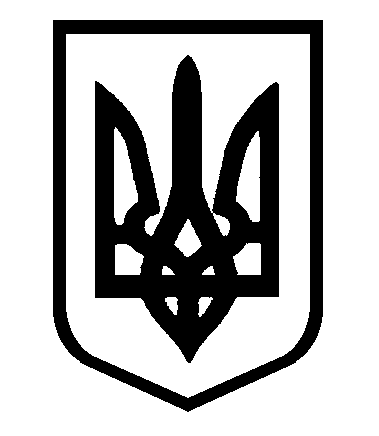 